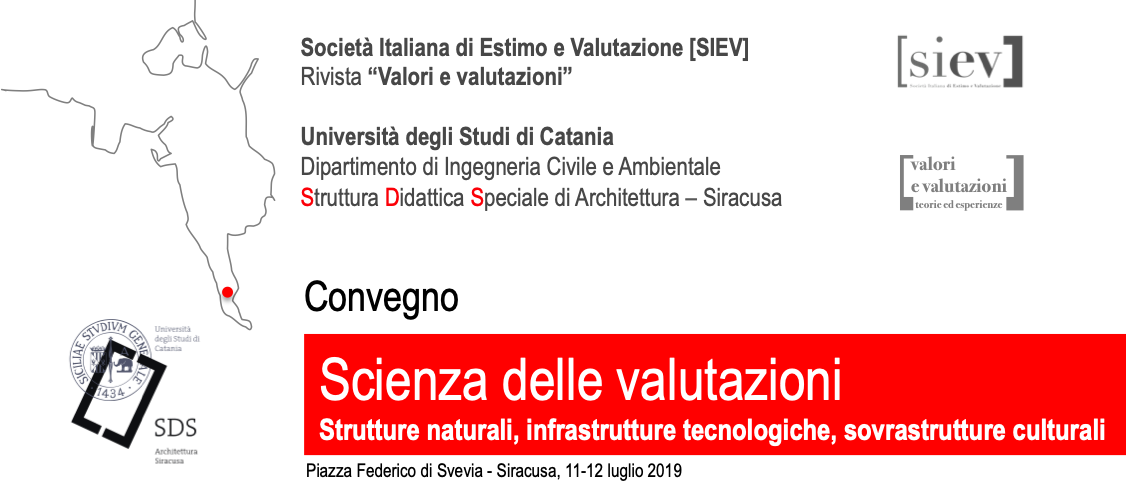 TITOLONome Cognome1, Nome Cognome2, Nome Cognome31 Dipartimento di … , Università di …, Italia, email@dominio.it2, 3 Dipartimento di …, Università di …, Italia, email@dominio.it, email@dominio.it Abstract Si invitano gli interessati a inviare un abstract di circa 200 parole con almeno quattro parole chiave, come indicato. Si chiede di utilizzare i formati di questo modello in ciascuna delle sue parti. Il file, in formato word, dovrà essere inviato agli indirizzi sgiuffrida@dica.unict.it e mrtrovato@dica.unict.it entro il 15 giugno 2019. Si suggerisce di indicare la sessione (I, II o III) in cui gli autori intendono presentare il contributo.Parole chiave giudizio; valore; valutazioni; probabilità; possibilitàSessione II